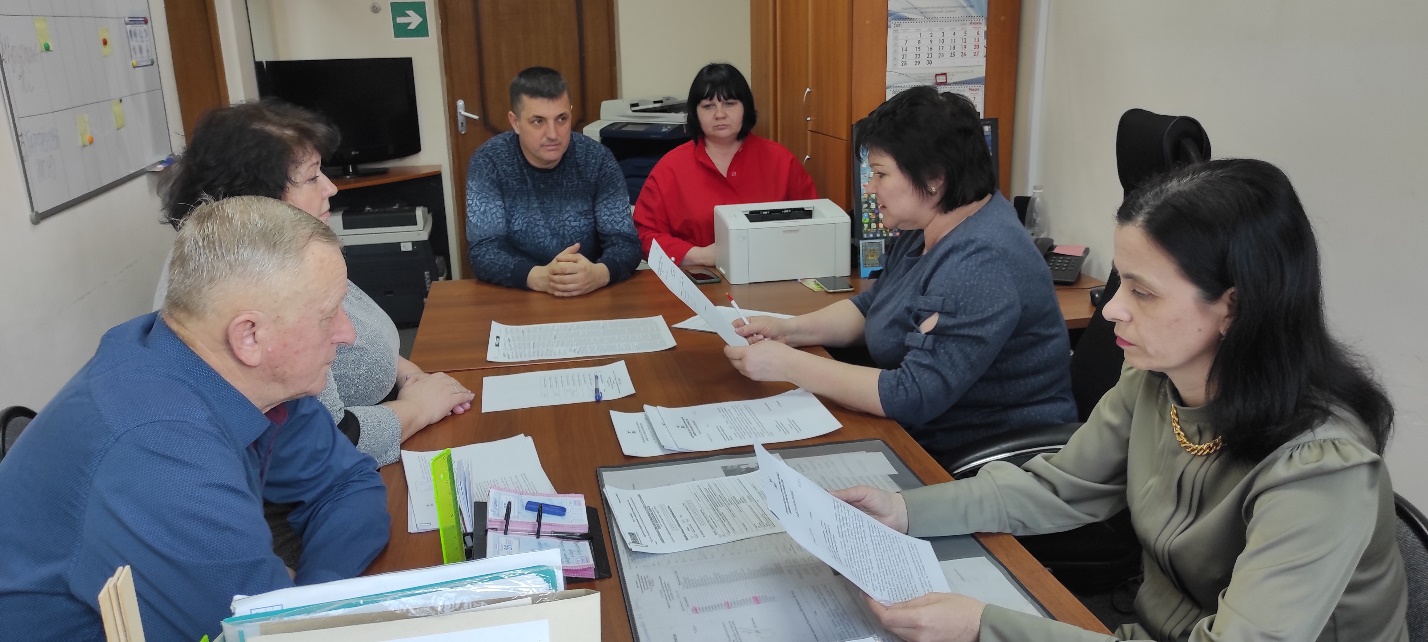 Состоялось очередное заседание Корочанской ТИК27 января 2023 года состоялось  заседание комиссии. Был расссмотрен ряд вопросов:- утвердили план работы на 2023 год;- внесли изменения в инструкцию по делопроизводству, номенклатуру дел;-  установили количество избирателей, проживающих на территории Корочанского района, по состоянию на 1 января – 30617. 	Председатель Ирина Масленникова сообщила, что получена выписка с налогового органа о ликвидации районной комиссии. Выборы в сентябре будем проводить в новом статусе – территориальной избирательной комиссии.	Масленникова Ирина Ивановна,председатель Корочанскойтерриториальной избирательной комиссиител. (8-47-231) 55032, АТСВ 831-3-111 